Аннотации к рабочим программамучебных предметов дополнительной предпрофессиональной общеобразовательной программы в области музыкального искусства«Фортепиано»Срок обучения - 8 лет Программа учебного предмета«Специальность и чтение с листа»Программа учебного предмета «Специальность и чтение с листа» разработана на основе и с учетом федеральных государственных требований к дополнительной предпрофессиональной общеобразовательной протрамме в области музыкального искусства «Фортепиано».Учебный предмет ”Специальность и чтение с листа“ направлен на приобретение детьми знаний, умений и навыков ицэы на фортепиано, получение ими художественного образования, а также на эстетическое воспитание и духовно - нравственное развитие ученика.Обучение шре на фортепиано включает в себя музыкальную грамотность, навыки ансамблевой игры, овладение основами аккомпанемента и необходимые навыки самостоятельной работы. Обучаясь в школе, дети приобретают опыт творческой деятельности, знакомятся с высшими достижениями мировой музыкальной культуры.Выявление одаренности у ребенка в процессе обучения позволяет целенаправленно развить его профессиональные и личностные качества, необходимые для продолжения профессионального обучения. В то же время программа рассчитана и на тех детей, которые не ставят перед собой цели стать профессиональными музыкантами.Срок освоения программы для детей, поступивших в образовательное учреждение в 1-й класс в возрасте с шести лет шести месяцев до девяти лет, составляет 8 лет. Для поступающих в образовательное учреждение, реализующее основные профессиональные образовательные программы в области музыкального искусства, срок обучения может быть увеличен на год. Форма проведения учебных аудиторных занятии: индивидуальная, продолжительность урока - 40 минут.Индивидуальная форма	занятий позволяет преподавателю построить содержание программы в соответствии с особенностями развития каждого ученика.Цели и задачи:обеспечение развития музыкально-творческих способностей учащегося на основе приобретенных им	знаний, умений и навыков в области фортепианного исполнительства; выявление одаренных детей в области музыкального исполнительства на фортепиано и подготовки их к дальнейшему поступлению в образовательные учреждения, 	реализующие образовательные	программы среднего профессионального образования по профилю предмета; 	развитие интереса к классической музыке и музыкальному творчеству; 	развитие музыкальных способностей:	слуха, ритма, памяти, музыкальности и артистизма; освоение учащимися музыкальной грамоты, необходимой для владения инструментом в пределах протраммы учебного предмета; овладение учащимися основными исполнительскими навыками игры на фортепиано, позволяющими грамотно исполнять музыкальное произведение, как соло, так и в ансамбле, а также исполнять нетрудный аккомпанемент; обучение навыкам самостоятельной работы с музыкальным материалом и чтению нот с листа; 	приобретение обучающимися	опыта творческой деятельности и публичных выступлений; формирование у наиболее одаренных выпускников мотивации к продолжению профессионального обучения в образовательных учреждениях среднего профессионального образования.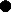 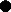 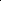 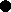 Обоснованием структуры программы являются ФГТ, отражающие все аспекты работы преподавателя с учеником.Программа учебного предмета содержит следующие разделы: 	пояснительную записку; 	сведения о затратах учебного времени, предусмотренного на освоение учебного предмета; 	распределение учебного материала по годам обучения; 	требования к уровню подготовки обучающихся; 	формы и методы контроля, система оценок; 	методическое обеспечение учебного процесс;.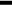 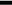 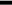 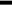 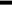 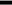 список рекомендуемой нотной и методической литературыВ соответствии с данными направлениями строится основной раздел программы” Содержание учебного предмета“.Для достижения поставленной цели и реализации задач предмета используются следующие методы обучения:словесный (объяснение, беседа, рассказ);наглядно-слуховой (показ, наблюдение, демонстрация пианистических приемов);практический (работа на инструменте, упражнения);  аналитический (сравнения и обобщения, развитие логического мышления);  эмоциональный (подбор ассоциаций, образов, художественные впечатления). Индивидуальный метод обучения позволяет найти более точный и психологически верный подход к каждому ученику и выбрать наиболее подходящий метод обучения.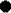 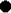 Предложенные методы работы в рамках предпрофессиональной образовательной программы являются наиболее продуктивными при реализации поставленных целей и задач учебного предмета и основаны на проверенных методиках и сложившихся традициях сольного исполнительства на фортепиано.Материально-техническая база образовательного учреждения соответствует санитарным и противопожарным нормам, нормам охраны труда.Учебные аудитории для занятий по предмету ”Специальность и чтение с листа“ оснащены пианино.В школе есть концертный зал с концертным роялем, библиотека и фонотека. Помещения звукоизолированы и своевременно ремонтируются. Музыкальные инструменты должны регулярно обслуживаются настройщиками (настройка, мелкий и капитальный ремонт).Программа учебного предмета «Ансамбль»Программа учебного предмета «Ансамбль» разработана на основе и с учетом федеральных государственных требований к дополнительной предпрофессиональной общеобразовательной программе в области музыкального искусства «Фортепиано».Представленная протрамма предполагает знакомство с предметом и освоение навыков игры в фортепианном ансамбле с 6 по 7 класс (с учетом первоначального опыта, полученного в классе по специальности с 1 по 6 класс), а также включает протраммные требования дополнительного года обучения (8 класс) для поступающих в профессиональные образовательные учреждения.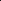 Фортепианный ансамбль использует и развивает базовые навыки, полученные на занятиях в классе по специальности.За время обучения ансамблю должен сформироваться комплекс умений и навыков, необходимых для совместного музицирования.Знакомство учеников с ансамблевым репертуаром происходит на базе следующего репертуара: дуэты, различные переложения для 4-ручного и 2-рояльного исполнения, произведения различных форм, стилей и жанров отечественных и зарубежных композиторов.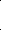 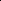 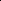 Программа по фортепианному ансамблю опирается на академический репертуар, знакомит учащихся с разными музыкальными стилями: барокко, венской классикой,романтизмом, импрессионизмом, русской музыкой 19 и 20 века.Работа в классе ансамбля направлена на выработку у партнеров единого творческого решения, умения уступать и прислушиваться друг к другу, совместными усилиями создавать трактовки музыкальных произведений на высоком художественном уровне.Срок реализации данной программы составляет 1 год (с 6 по 7 класс). Для учащихся, планирующих поступление в образовательные учреждения, реализующие основные профессиональные образовательные программы в области музыкального искусства, срок освоения может быть увеличен на 1 год (8 класс).Форма проведения учебных аудиторных занятий: мелкогрупповая (два ученика), продолжительность урока - 40 минут.По учебному предмету” Ансамбль” к занятиям могут привлекаться как обучающиеся по данной образовательной протрамме, так и по другим образовательным протраммам в области музыкального искусства. Кроме того реализация данного учебного предмета может проходить в форме совместного исполнения музыкальных произведений обучающегося с преподавателем. Цель:развитие музыкально-творческих способностей учащегося на основе приобретенных им знаний, умений и навыков ансамблевого исполнительства. Задачи:решение коммуникативных задач (совместное творчество обучающихся разного возраста, влияющее на их творческое развитие, умение общаться в процессе совместного музицирования, оценивать игру друг друга);  стимулирование развития эмоциональности, памяти, мышления, воображения и творческой активности при игре в ансамбле;  формирование у обучающихся комплекса исполнительских навыков, необходимых для ансамблевого музицирования;  развитие чувства ансамбля (чувства партнерства при игре в ансамбле), артистизма и музыкальности;  обучение навыкам самостоятельной работы, а также навыкам чтения с листа в ансамбле;  приобретение обучающимися опыта творческои деятельности и публичных выступлений в сфере ансамблевого музицирования;  расширение музыкального кругозора учащегося путем ознакомления с ансамблевым репертуаром, а также с выдающимися исполнениями и исполнителями камерной музыки.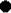 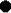 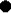 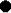 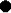 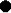 формирование у наиболее одаренных выпускников профессионального исполнительского комплекса пианиста-солиста камерного ансамбля.Обоснованием структуры программы являются ФГТ, отражающие все аспекты работы преподавателя с учеником. Протрамма содержит следующие разделы:  пояснительную записку;  сведения о затратах учебного времени, предусмотренного на освоение учебного предмета;  распределение учебного материала по годам обучения;  требования к уровню подготовки обучающихся;  формы и методы контроля, система оценок; методическое обеспечение учебного процесса;  список нотной и методической литературы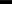 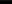 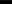 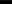 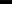 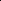 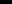 В соответствии с данными направлениями СТРОИТСЯ основной раздел программы «Содержание учебного предмета».Для достижения поставленной цели и реализации задач предмета используются следующие методы обучения:словесный (объяснение, разбор, анализ и сравнение музыкального материала обеих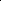 партий); 	наглядный (показ, демонстрация отдельных частей и всего произведения); 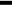 	практический (воспроизводящие и творческие упражнения, деление целого произведения на более мелкие части для подробной проработки и последующая организация целого); 	прослушивание записей выдающихся исполнителей и посещение концертов для повышения общего уровня развития обучающегося; 	индивидуальный подход к каждому ученику с учетом возрастных особенностей, работоспособности и уровня подготовки.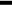 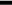 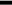 Предложенные методы работы с фортепианным ансамблем в рамках предпрофессиональной образовательной протраммы являются наиболее продуктивными при реализации поставленных целей и задач учебного предмета и основаны на проверенных методиках и сложившихся традициях ансамблевого исполнительства на фортепиано.Материально-техническая база образовательного учреждения соответствует санитарным и противопожарным нормам, нормам охраны труда. Учебные аудитории для занятий по учебному предмету” Ансамбль” имеют звукоизоляцию и два инструмента для работы над ансамблями для 2-х фортепиано.Образовательное учреждение имеет все условия для содержания, своевременного обслуживания и ремонта музыкальных инструментов.Программа учебного предмета «Хоровой класс»Программа учебного предмета «Хоровой класс» разработана на основе и с учетом федеральных государственных требований к дополнительной предпрофессиональной общеобразовательной протрамме в области музыкального искусства «Фортепиано», в соответствии с объемом времени, предусмотренным на данный предмет ФГТ.Хоровое исполнительство - один из наиболее сложных и значимых видов музыкальной деятельности, учебный предмет «Хоровой класс» является предметом обязательной части, занимает особое место в развитии музыканта-инструменталиста.В детской школе искусств, где учащиеся сочетают хоровое пение с обучением игре на одном из музыкальных инструментов, хоровой класс служит одним из важнейших факторов развития слуха, музыкальности детей, помогает формированию интонационных навыков, необходимых для овладения исполнительским искусством на любом музыкальном инструменте.Учебный предмет «Хоровой класс» направлен на приобретение детьми знаний, умений и навыков в области хорового пения, на эстетическое воспитание и художественное образование, духовно-нравственное развитие ученика.Срок реализации учебного предмета «Хоровой класс» для детей, поступивших в образовательное учреждение в первый класс в возрасте с шести лет шести месяцев до девяти лет, составляет 8 лет (с I по 8 классы). Форма проведения учебных аудиторных занятий - групповая (от 7 человек). Возможно проведение занятий хором следующими группами: младший хор: 1-4 классы старший хор: 5-8 классыНа определенных этапах разучивания репертуара возможны различные формы занятий. Хор может быть поделен на труппы по партиям, что дает возможность более продуктивно прорабатывать хоровые партии, а также уделять внимание индивидуальному развитию каждого ребенка. Цель:развитие музыкально-творческих способностей учащегося на основе приобретенных им знаний, умений и навыков в области хорового исполнительства. Задачи:развитие интереса к классической музыке и музыкальному творчеству; развитие музыкальных способностей: слуха,	ритма, памяти, музыкальности и артистизма; 	формирование умений и навыков хорового исполнительства;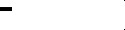 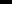 обучение навыкам самостоятельной работы с музыкальным материалом и чтению нот с листа;приобретение обучающимися опыта хорового исполнительства и публичных выступлении.Обоснованием структуры программы являются федеральные государственные требования, отражающие все аспекты работы преподавателя с обучающимися. Программа содержит следующие разделы:  пояснительную записку;  сведения о затратах учебного времени, предусмотренного на освоение учебного предмета;  распределение учебного материала по годам обучения;  требования к уровню подготовки обучающихся;  формы и методы контроля, система оценок;  методическое обеспечение учебного процесса;  репертуарный список нотной и методической литературы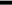 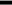 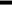 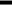 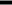 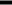 Для достижения поставленной цели и реализации задач предмета используются следующие методы обучения:словесный (объяснение, разбор, анализ музыкального материала);  наглядный (показ, демонстрация отдельных частей и всего произведения);  практический (воспроизводящие и творческие упражнения, деление целого произведения на более мелкие части для подробной проработки и последующая организация целого, репетиционные занятия);  прослушивание записей выдающихся хоровых коллективов и посещение концертов для повышения общего уровня развития обучающихся;  индивидуальный подход к каждому ученику с учетом возрастных особенностей, работоспособности и уровня подготовки.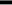 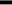 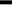 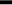 Предложенные методы работы с хоровым коллективом в рамках предпрофессиональной программы являются наиболее продуктивными при реализации поставленных целей и задач учебного предмета и основаны на проверенных методиках и сложившихся традициях хорового исполнительства.Для реализации программы учебного предмета «Хоровой класс» в школе созданы следующие материально-технические условия, которые включают в себя:концертный зал с концертным роялем, подставками для хора, пультами и звукотехническим оборудованием,  учебную аудиторию для занятий по учебному предмету «Хоровой класс» со специальным оборудованием (подставками для хора, пианино). Учебные аудитории имеют звукоизоляцию.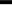 Программа учебного предмета «Сольфеджио»Программа учебного предмета «Сольфеджио» разработана на основе и с учетом федеральных государственных требований к дополнительным предпрофессиональным общеобразовательным пропаммам в области музыкального искусства «Фортепиано».Предмет «Сольфеджио» является обязательным учебным предметом в детских школах искусств, реализующих протраммы предпрофессионального обучения. Уроки сольфеджио развивают такие музыкальные данные как слух, память, ритм, помогают выявлению творческих задатков учеников, знакомят с теоретическими основами музыкального искусства. Наряду с другими занятиями они способствуют расширению музыкального кругозора, формированию музыкального вкуса, пробуждению любви к музыке. Полученные на уроках сольфеджио знания и формируемые умения и навыки должны помогать ученикам в их занятиях на инструменте, а также в изучении других учебных предметов дополнительных предпрофессиональных общеобразовательных протамм в области искусств.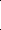 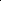 Срок реализации программы по «Сольфеджио» для детей, поступивших в ОУ в первый класс в возрасте с шести лет шести месяцев до девяти лет, составляет 8 лет. Для учащихся, желающих продолжить обучение в музыкальном колледже, предусмотрен дополнительныи девятый год обучения, что и отражено в данной программе.Форма проведения занятий по Сольфеджио - мелкогрупповая (3 -10 человек). Цели предмета «Сольфеджио:всестороннее развитие музыкального слуха, необходимого для успешной деятельности музыканта - исполнителя;  развитие музыкально-творческих способностей учащихся, на основе приобретенных им знаний, умений, навыков в области теории музыки. Задачи предмета «Сольфеджио»: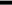 формирование комплекса знаний, умений и навыков, направленного на развитие у обучающегося музыкального слуха и памяти, чувства метроритма, музыкального восприятия и мышления, художественного вкуса, формирование знаний музыкальных стилей;  развитие навыков сольфеджирования по нотам одноголосных и двухголосных музыкальных примеров;  отработка навыка записи музыкальных построений средней трудности с использованием навыков слухового анализа (диктант), навыков слышания и анализирования аккордовых и интервальных цепочек;  прочное усвоение профессиональной музыкальной терминологии;  выработка умения импровизировать на заданные музыкальные темы или ритмические построения;  формирование навыков самостоятельной работы с музыкальным материалом;  формирование у наиболее одаренных детей осознанной мотивации к продолжению профессионального обучения и подготовка их к поступлению в образовательные учреждения, реализующие основные профессиональные образовательные программы в области искусств.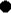 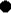 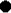 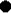 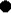 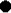 Обоснование структуры программы учебного предмета Обоснованием структуры программы являются ФГТ, отражающие все аспекты работы преподавателя с учеником.Программа содержит следующие разделы:сведения о затратах учебного времени, предусмотренного на освоение учебного предмета; 	распределение учебного материала по годам обучения; 	описание дидактических единиц учебного предмета; 	требования к уровню подготовки обучающихся; 	формы и методы контроля, система оценок; 	методическое обеспечение учебного процесса; 	список рекомендуемой литературы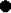 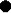 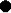 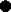 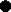 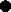 Описание материально-технических условий реализации учебного предметаМатериально-техническая база образовательного учреждения соответствует санитарным и противопожарным нормам, нормам охраны мруда.Реализация программы учебного предмета «Сольфеджио» обеспечивается доступом каждого обучающегося к библиотечным фондам. Библиотечный фонд детской школы искусств укомплектован печатными и электронными изданиями основной и дополнительной учебной и учебно-методической литературы по учебному предмету «Сольфеджио», а также изданиями музыкальных произведений, специальными хрестоматийными изданиями, партитурами хоровых и оркеслровых произведений, элеклронными изданиями. Основной учебной литературой по учебному предмету «Сольфеджио» обеспечивается каждый обучающийся.В учебном процессе активно используется наглядный материал: карточки с римскими цифрами, обозначающими ступени, «лесенка», изображающая смроение мажорной и минорной гаммы, карточки с названиями интервалов и аккордов, шакалы с информацией по основным теоретическим сведениям.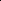 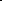 Учебные аудитории, предназначенные для реализации учебного предмета «Сольфеджио», оснащены пианино, звукотехническим оборудованием, учебной мебелью (досками, столами,стульями, стеллажами, шкафами) и оформлены наглядными пособиями.Содержание учебного предмета «Сольфеджио» неразрывно связано с другими учебными предметами, поскольку направлено на развитие музыкального слуха, музыкальнои памяти, творческого мышления. Умения и навыки интонирования, чтения с листа, слухового анализа, в том числе, анализа музыкальных форм, импровизации и сочинения являются необходимыми для успешного овладения учениками другими учебными предметами (сольное и ансамблевое инструментальное исполнительство, оркестровый класс и другие).Программа учебного предмета «Слушание музыки»Программа учебного предмета «Слушание музыки» разработана на основе с учетом федеральных государственных требований дополнительным предпрофессиональным общеобразовательным программам в области музыкального искусства «Фортепиано».Предмет «Слушание музыки» направлен на создание предпосылок для творческого, музыкального и личностного развития учащихся, формирование эстетических взглядов на основе развития эмоциональной отзывчивости и овладения навыками восприятия музыкальных произведений, приобретение детьми опыта творческого взаимодействия в коллективе.Программа учитывает возрастные и индивидуальные особенности обучающихся и ориентирована на:	развитие художественных способностей детей и формирование у обучающихся потребности общения с явлениями музыкального искусства; 	воспитание детей в творческой атмосфере, обстановке доброжелательности, способствующей приобретению навыков музыкально-творческой деятельности; 	формирование комплекса знаний, умений и навыков, позволяющих в дальнейшем осваивать профессиональные образовательные программы в области музыкального искусства.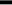 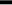 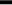 Предмет «Слушание музыки» находится в непосредственной связи с другими учебными предметами, такими, как «Сольфеджио», «Музыкальная литература» и занимает важное место в системе обучения детей. Этот предмет является базовой составляющей для последующего изучения предметов в области теории и истории музыки, а также необходимым условием в освоении учебных предметов в области музыкального исполнительства.Срок реализации учебного предмета «Слушание музыки» для детей, поступивших в образовательное учреждение в класс в возрасте с шести лет шести месяцев до девяти лет, составляет З года.Форма проведения учебных аудиторных занятий.Реализация учебного плана по предмету «Слушание музыки» проводится в форме мелкогрупповых занятий численностью от 4 до человек. Для учащихся 1-3 классов занятия по предмету «Слушание музыки» предусмотрены раз в неделю. Продолжительность урока 40 минут.Цель:воспитание культуры слушания и восприятия музыки на основе формирования представлений о музыке как виде искусства, а также развитие музыкально-творческих способностей, приобретение знаний, умений и навыков в области музыкального искусства. Задачи:развитие интереса к классической музыке;  знакомство с широким кругом музыкальных произведений и формирование навыков восприятия образной музыкальной речи; воспитание эмоционального и интеллектуального отклика в процессе слушания; приобретение необходимых качеств слухового внимания, умений следить за движением музыкальной мысли и развитием интонаций;  осознание и усвоение некоторых понятий и представлений о музыкальных явлениях и средствах выразительности;  накопление слухового опыта, определенного круга интонаций и развитие музыкального мышления;  развитие одного из важных эстетических чувств - синестезии (особой способности человека к межсенсорному восприятию);  развитие ассоциативно-образного мышления.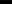 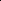 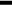 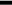 С целью активизации слухового восприятия в ходе слушания используются особые методы слуховой работы - игровое и графическое моделирование. Дети постигают содержание музыки в разных формах музыкально-творческой деятельности.Результат освоения протраммы «Слушание музыки» заключается в осознании выразительного значения элементов музыкального языка и овладении практическими умениями и навыками целостного восприятия несложных музыкальных произведений.Обоснованием структуры программы являются ФГТ, отражающие все аспекты работы преподавателя с учеником.Программа содержит следующие разделы:сведения о затратах учебного времени, предусмотренного на освоение учебного предмета; 	распределение учебного материала по годам обучения; 	требования к уровню подготовки обучающихся; требования к уровню подготовки обучающихся; формы и методы контроля, система оценок; 	методическое обеспечение учебного процесса; список рекомендуемой литературы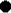 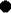 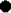 В соответствии с данными направлениями строится основной раздел программы” Содержание учебного предмета“ .Программа обучения построена таким образом, что каждый год имеет единую стержневую тему, вокруг нее объединяются остальные разделы содержания, постепенно укрупняется масштаб изучения, нарастает сложность поставленных задач (концентрический метод).Первый год обучения посвящен способам показа тематического материала и тому, как влияют на характер музыки лад, темп, ритм, фактура. Речь идет о том, как понимать интонацию и слышать музыкально-звуковое пространство во всем его красочном многообразии.Второй год обучения посвящен изучению способов музыкального развития, вопросам восприятия музыки как музыкальной речи (музыкальный синтаксис, развитие музыкальной фабулы), а также тому, как в процессе этого развития раскрывается образное содержание произведения.На третьем году обучения решается задача восприятия художественного целого.Учащиеся приобретают первое представление о музыкальных жанрах и простых формах, постепенно осознают жанр как особый тип изложения, а форму - как результат развития интонаций. Это помогает восприятию художественного целого.Для достижения поставленной цели и реализации задач предмета используются следующие методы обучения:объяснительно-иллюстративные (объяснение материала происходит в ходе знакомства с конкретным музыкальным примером); поисково-творческие (творческие задания, участие детей в обсуждении, беседах); игровые (разнообразные формы игрового моделирования).Материально-техническая база образовательного учреждения соответствует санитарным и противопожарным нормам, нормам охраны мруда.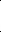 Учебные аудитории, предназначенные для реализации учебного предмета оснащены фортепиано, звукотехническим оборудованием, учебной мебелью (досками, столами, стульями,стеллажами, шкафами) и оформлены наглядными пособиями.Для работы со специализированными материалами аудитория оснащена современным мультимедийным оборудованием для просмотра видеоматериалов и прослушивания музыкальных произведении.Программа учебного предмета «Музыкальная литература»Программа учебного предмета «Музыкальная литература» разработана на основе и с учетом федеральных государственных требований к дополнительным предпрофессиональным общеобразовательным протраммам в области музыкального искусства «Фортепиано». Музыкальная литература - учебный предмет, который входит в обязательную часть предметной области «Теория и история музыки»; выпускной экзамен по музыкальной литературе ЯВЛЯЕТСЯ частью итоговой аттестации.На уроках «Музыкальной литературы» происходит формирование музыкального мышления учащихся, навыков восприятия и анализа музыкальных произведений, приобретение знаний о закономерностях музыкальной формы, о специфике музыкального языка, выразительных средствах музыки.Уроки «Музыкальной литературы» способствуют формированию и расширению у обучающихся кругозора в сфере музыкального искусства, воспитывают музыкальный вкус, пробуждают любовь к музыке.Учебный предмет «Музыкальная литература» продолжает образовательно - развивающий процесс, начатый в курсе учебного предмета «Слушание музыки».Предмет «Музыкальная литература» тесным образом взаимодействует с учебным предметом «Сольфеджио», с предметами предметной области «Музыкальное исполнительство». Благодаря полученным теоретическим знаниям и слуховым навыкам обучающиеся овладевают навыками осознанного восприятия элементов музыкального языка и музыкальной речи, навыками анализа незнакомого музыкального произведения, знаниями основных направлений и стилей в музыкальном искусстве, что позволяет использовать полученные знания в исполнительской деятельности.Срок реализации учебного предмета «Музыкальная литература» для детей, поступивших в образовательное учреждение в первый класс в возрасте с шести лет шести месяцев до девяти лет, составляет 5 лет (с 4 по 8 класс).Срок реализации учебного предмета «Музыкальная литература» для детей, поступивших в образовательное учреждение в первый класс в возрасте с десяти до двенадцати лет, составляет 5 лет (с по 5 класс).Срок реализации учебного предмета «Музыкальная литература» для детей, не закончивших освоение образовательной протраммы основного общего образования или среднего (полного) общего образования и планирующих поступление в образовательные учреждения, реализующие основные профессиональные образовательные протраммы в области музыкального искусства, может быть увеличен на один год.Форма проведения занятий по предмету «Музыкальная литература» мелкотрупповая, от 4 до человек.Программа учебного предмета «Музыкальная литература направлена на художественно-эстетическое развитие личности учащегося.Целью предмета ЯВЛЯЕТСЯ развитие музыкально-творческих способностей учащегося на основе формирования комплекса знаний, умений и навыков, позволяющих самостоятельно воспринимать, осваивал и оценивать различные произведения отечественных и зарубежных композиторов, а также выявление одаренных детей в области музыкального искусства, подготовка их к поступлению в профессиональные учебные заведения.Задачами предмета «Музыкальная литература» являются:формирование интереса и любви к классической музыке и музыкальной культуре в целом;воспитание музыкального восприятия: музыкальных произведений различных стилей и жанров, созданных в разные исторические периоды и в разных странах; 	овладение навыками восприятия элементов музыкального языка; 	знания специфики различных музыкально-театральных и инструментальных жанров; 	знания о различных эпохах и стилях в истории и искусстве; 	умение работать с нотным текстом (клавиром, партитурой); 	умение использовать полученные теоретические знания при исполнительстве музыкальных произведений на инструменте; 	формирование у наиболее одаренных выпускников осознанной мотивации к продолжению профессионального обучения и подготовки их к вступительным экзаменам в образовательное учреждение, реализующее профессиональные протраммы.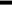 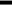 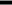 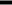 Обоснованием структуры программы являются ФГТ, отражающие все аспекты работы преподавателя с учеником. Протрамма содержит следующие разделы:сведения о затратах учебного времени, предусмотренного на освоение учебного предмета; 	распределение учебного материала по годам обучения; 	требования к уровню подготовки обучающихся; 	формы и методы контроля, система оценок; 	методическое обеспечение учебного процесса; 	список рекомендуемой литературы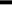 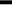 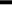 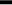 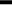 Для достижения поставленной цели и реализации задач предмета используются следующие методы обучения:словесный (объяснение, рассказ, беседа);  наглядный (показ, демонстрация, наблюдение);  практический (упражнения воспроизводящие и творческие).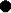 Материально-технические условия, необходимые для реализации учебного предмета «Музыкальная литература»:обеспечение доступом каждого обучающегося к библиотечным фондам, формируемым по полному перечню учебного плана; во время самостоятельной работы обучающиеся могут быть обеспечены доступом к сети Интернет; укомплектование библиотечного фонда	печатными	и/или электронными изданиями основной и дополнительной учебной и учебно	методической литературы, а также изданиями музыкальных произведений, специальными хрестоматийными изданиями, партитурами, клавирами оперных, хоровых и оркестровых произведений в объеме, соответствующем требованиям программы; наличие фонотеки, укомплектованной аудио- и видеозаписями музыкальных произведений, соответствующих требованиям программы; обеспечение	каждого	обучающегося основной	учебной литературой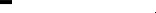 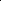 Учебные аудитории, предназначенные для реализации учебного предмета «Музыкальная литература», оснащаются пианино, звукотехническим оборудованием, видеооборудованием, учебной мебелью (досками, столами, стульями, стеллажами, шкафами) и оформляются наглядными пособиями, имеют звукоизоляцию.